Уважаемые воспитанники детских садов и педагоги, учащиеся. Приглашаем вас принять участие в III Всероссийском конкурсе творческих работ"Чудеса своими руками"(28.08.2017 – 22.09.2017) Положение о III Всероссийском конкурсе творческих работ «Чудеса своими руками»                                 УТВЕРЖДАЮ                                                                                           Председатель организационного комитета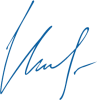 		                                          И.Е. Маврин                                        Общие положенияНастоящее положение о III Всероссийском конкурсе творческих работ «Чудеса своими руками» (далее Конкурс) определяет порядок организации и проведения Конкурса, порядок участия в Конкурсе. Организатор конкурса - Конкурс проводится по инициативе Информационно – методического  интернет проекта  «Globus» (Свидетельство о регистрации средства массовой информации ЭЛ №ФС77 – 70351, выдано Федеральной службой по надзору в сфере связи, информационных технологий  и массовых коммуникаций). Работы на Конкурс принимаются в период с «28» августа 2017г. по «22» сентября  2017г.Цели КонкурсаСоздание условий для проявления творческих способностей детей, подростков, педагогов.Активизация внеклассной и внешкольной работы.Привлечение взрослых к совместному творчеству с детьми. Участники КонкурсаПринять участие в Конкурсе могут воспитанники, учащиеся и педагоги любых образовательных учреждений (дошкольных образовательных учреждений; средних общеобразовательных учреждений; коррекционных образовательных учреждений; учреждений дополнительного образования детей и т.д.).Участие может быть индивидуальным или совместным.Номинации конкурсаНоминация «Волшебная кисточка» - рисунки, выполненные различными техниками и приёмами, роспись, живопись, гравюра, витраж и т.д.Номинация «Ниточка-иголочка» - шитье, вышивка, изонить, вязание и т.д.Номинация «Чудо - бумага» - аппликация из бумаги, бумагопластика, оригами и т.д.Номинация «Волшебное плетение» - бисероплетение, макраме и т.д.Номинация «Вторая жизнь вещей» - поделки из бросового материала.Номинация «Вкусное настроение» - самостоятельно приготовленные блюда - торты, салаты, пироги и т.д. Номинация «Подарок природы» - поделки с использованием природного материала.Номинация «Мастер на все руки» - свободная техника (относятся работы, которые не могут быть отнесены ни к одной из вышеперечисленных номинаций)
Требования к конкурсным работамФотографии поделок должны быть хорошего качества, в формате JPEG/JPG, PDF. Не более 3 фотографий от одного участника. Порядок участияЗаполните заявку на участие в конкурсе.Оплатите оргвзнос.  Размер оргвзноса составляет 210 (двести десять) рублей.  Оргвзнос оплачивается за каждую конкурсную работу. Если работа выполнена  в соавторстве, то оргвзнос оплачивается по количеству авторов конкурсной работы. Отправьте письмо на электронный адрес globussait@yandex.ru . Письмо должно содержать заявку, копию квитанции об оплате, конкурсную  работу. Все формируется в 1 папку. Название папки ФИО участника.НаграждениеПо итогам Конкурса все участники получают дипломы I,  II  или III степени. В каждом дипломе указывается ФИО педагога, который является куратором ребенка.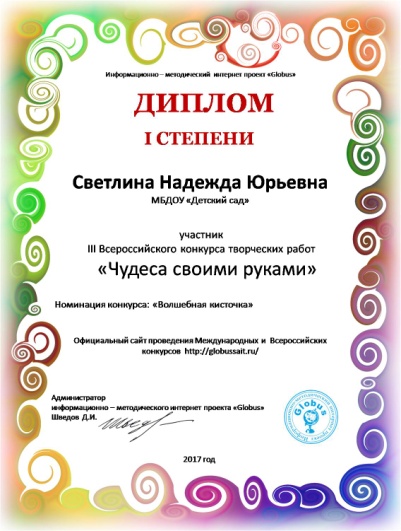 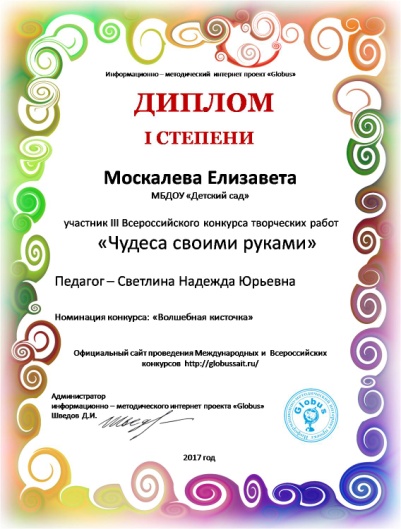 Рассылка дипломов осуществляется в электронном виде на адрес электронной почты, указанный в заявке на участие в конкурсе, в течение 3  рабочих дней.Желаем удачи!Заявка на участие в конкурсе «Чудеса своими руками»Платежные реквизиты для оплаты организационного взноса:Получатель платежа: ИП Маврин Иван ЕвгеньевичИНН/ КПП 595701257861Расчетный счет № 4080 2810 3073 5097 5667Банк: Нижегородский филиал ПАО Банка «ФК Открытие»  БИК: 042282881Корреспондентский счет: 3010 1810 3000 0000 0881 в РКЦ СОВЕТСКИЙ г.Нижний Новгород Назначение платежа: Материалы конкурсаТакже оплату можно произвести на карту банка «ФК Открытие»  2200 2901 0206 5126Заявка на участие во Всероссийском конкурсе «Чудеса своими руками»Заявка на участие во Всероссийском конкурсе «Чудеса своими руками»Заявка на участие во Всероссийском конкурсе «Чудеса своими руками»1Автор2Образовательное учреждение (указывайте так, как должно быть в дипломе)3Номинация4Электронный адрес, контактный телефонКвитанция

Кассир